FARRINGDON COMMUNITY ACADEMY 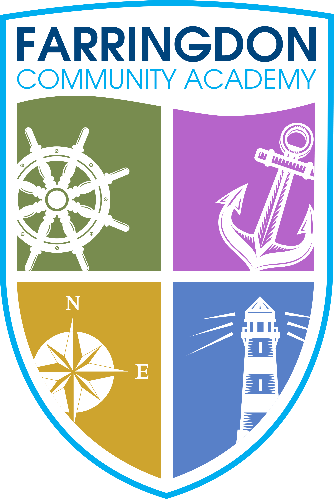 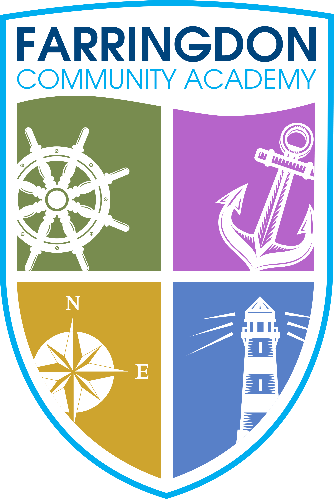 Address – Allendale Road, Farringdon, Sunderland SR3 3ELTel: (0191)  917 1500Email: enquiries@farringdonca.net  Web:  www.farringdonschool.co.uk      Headteacher:  Neal HolderPosition: Food and Health and Social Care Teacher Teachers’ Pay Scale: M1 – M6Full Time, Permanent Contract Starting: September 2019Farringdon Community Academy is an aspirational, inclusive and inspiring 11-16 school community which values the individuality of all students and staff. We live our values of ‘Excellence Through Endeavour’ in all that we say and do.  We value all of our students equally and ensure that their opportunities and experiences reflect this. We believe every child can achieve and should be supported and challenged to fulfil both their personal and academic potential.Therefore, we are looking to appoint an enthusiastic, talented and forward-thinking Food and Health and Social Care teacher who has the necessary skills and attributes to have a real impact upon teaching and learning.  The successful candidate will have a proven track record of success and will have the ability to motivate and inspire both staff and students to achieve beyond what they thought was possible.You will join a supportive and highly motivated team whose responsibility is to ensure positive outcomes for all students.  Applications from NQTs are welcome. The successful candidate will demonstrate, through application letter and interview that they are able to:Secure progress for Key Stage 3 and 4 students with a range of different abilitiesGenerate enthusiasm and passion for the subjects with all studentsCreate and maintain a positive and safe learning environmentTake responsibility and contribute to the success of the Technology department teamSupport the overall progress and development of students as a form tutorBe a suitable role model for students and demonstrate high standards of professionalismPlease note that we do not accept CVs.  Suitability to work with children will be checked with the Disclosing & Barring Service.  We encourage candidates to take a look at our website therefore all the application documents relating to the post are on www.farringdonschool.co.uk to the right-hand side of our home page you will see a box with our current vacancies on or at the top of the page under 'about us' click on vacancies.Completed applications (Parts A, B & C) should be returned to andrea.parker@farringdonca.net  or posted to: Farringdon Community Academy FAO Miss A. Parker, Allendale Road, Farringdon, Sunderland SR3 2DA. Please ensure adequate postage e.g. large stamp is used. Applications that arrive after the closing date will not go through to the shortlisting process.This post is exempt from the Rehabilitation of Offenders Act 1974 and therefore will be subject to a DBS check from the Disclosure and Barring Service.Farringdon Community Academy safeguards and protects its students and staff by being committed to respond in accordance with Sunderland Local Safeguarding Board Procedures.Closing Date: 12 noon on Thursday 13th June 2019Interview Date: Thursday 20th June 2019